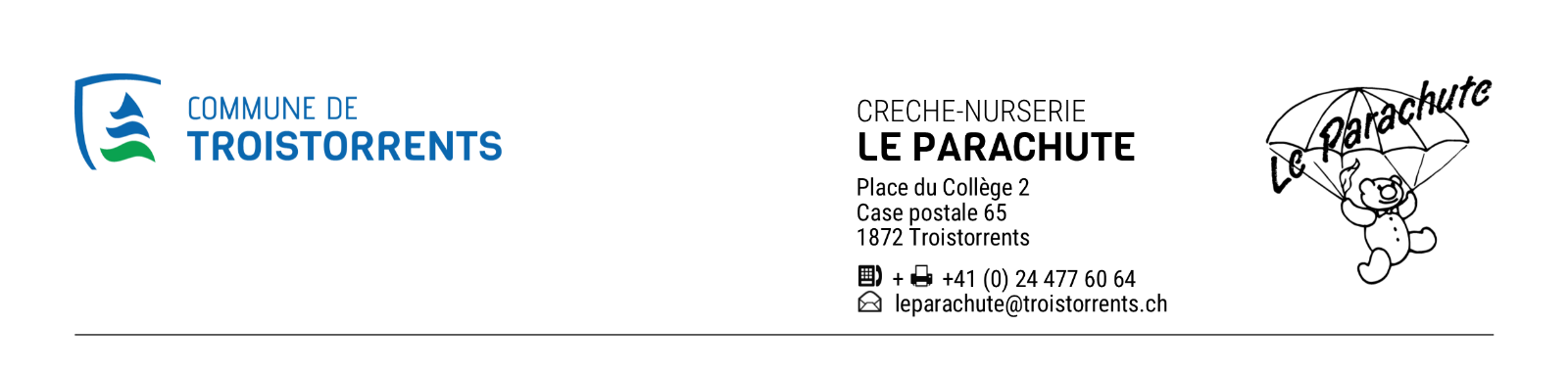 INSCRIPTION 2024 - 2025ENFANTPARENTSSANTEAUTORISATIONRemarques : En signant ce document, j’atteste avoir pris connaissance des Conditions générales et les accepte.Date : 	Signature : ……………………………………………………………....FREQUENTATION Dès le rempli par la structure)Nom : Prénom : .Date de naissance : .....Nationalité : Langues parlées à la maison : Tél. en cas d’urgence :  L’enfant vit avec :  ses parents         sa mère         son père          autre (à préciser) : L’enfant vit avec :  ses parents         sa mère         son père          autre (à préciser) : Fratrie : Fratrie : Nom et tél. du pédiatreNom et tél. du pédiatreAssurance maladie :      Numéro AVS : ...............................Assurance maladie :      Numéro AVS : ...............................PARENT 1PARENT 2Nom :           Nom :         Prénom :        Prénom :      Adresse :       Adresse :     NPA : ..           NPA :            Localité :        Localité :  Tél. privé :     Tél. privé :   Mail privé :    Mail privé :  Profession : Profession : Employeur : Employeur : Tél. professionnel : Tél. professionnel : Problèmes alimentaires/ intolérances/ allergies :   oui (certificat médical)	 nonSi oui, lesquels : Troubles diagnostiqués :  oui		 non  - Si oui, lesquels : Maladies infantiles déjà eues :  varicelle	 scarlatine	 rougeole	 oreillons	 rubéoleAllergies ou intolérances à certains médicaments :  oui	 non	- Si oui, lesquelles : Sujet à l’une de ces maladies :  épilepsie          spasme du sanglot         otite         faux croup                                                       asthme            eczémaEn cas de chute, peut-on lui donner des granules d’Arnica ?                                                            oui          non     En cas de forte fièvre, peut-on lui donner du Dafalgan en sirop ?                                                     oui          nonEn cas de rougeurs, peut-on lui appliquer une crème d’érythème fessier ?                                      oui          nonEn cas de douleurs dentaires, peut-on lui appliquer du gel dentition aux plantes ?                          oui          nonAcceptez-vous que votre enfant fasse des promenades à l’extérieur avec le personnel éducatif ?  oui         nonAutres personnes autorisées à venir chercher l’enfant : Nom et prénom : Lien avec l’enfant : Tél. : Nom et prénom : Lien avec l’enfant : Tél. : Nom et prénom : Lien avec l’enfant : Tél. : Nom et prénomLien avec l’enfant : Tél. : LUNDIMARDIMERCREDIJEUDIVENDREDIJournée entière7h00 - 18h30Demi-journée7h00 - 12h00 Demi-journée13h15-18h302/3 journée7h00 - 13h15 2/3 journée11h00 - 18h30